Информация о заказчикеИнформация об изделииТип монтажаПредпочтения к типу монтажуДополнительная информацияОбщество с ограниченной ответственностью «Промышленно-производственная группа «ИОЛЛА»614066, Россия, Пермский край, г. Пермь, ул. Стахановская, 54 тел.: (342) 205-55-50, факс: (342) 254-33-00, e-mail: iolla@iolla.info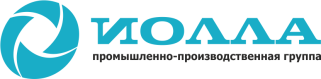 Бланк заказа на проектирование печатных платКомпанияКонтактное лицоАдресДолжностьТелефон/ФаксE-mailНаименование (изделия)Электрическая схемаНаименование файла из вложения к ТЗСпецификацияНаименование файла из вложения к ТЗК заказу прикрепить вложение к ТЗК заказу прикрепить вложение к ТЗОдносторонний монтажДвусторонний монтажТолько поверхностный монтажТолько монтаж в отверстияСмешанный, предпочтительно поверхностный монтажСмешанный, предпочтительно монтаж в отверстияТип и значения компонентов строго определены электрической схемой